

Paar 1                     

Paar 1                     

Paar 1                     RondeTafelLijnTegenSpellen12345

Paar 2

Paar 2

Paar 2RondeTafelLijnTegenSpellen12345

Paar 3    

Paar 3    

Paar 3    RondeTafelLijnTegenSpellen12345

Paar 4

Paar 4

Paar 4RondeTafelLijnTegenSpellen12345

Paar 5                 

Paar 5                 

Paar 5                 RondeTafelLijnTegenSpellen12345

Paar 6              

Paar 6              

Paar 6              RondeTafelLijnTegenSpellen12345

Paar 7

Paar 7

Paar 7RondeTafelLijnTegenSpellen12345

Paar 8            

Paar 8            

Paar 8            RondeTafelLijnTegenSpellen12345


Paar 9


Paar 9


Paar 9RondeTafelLijnTegenSpellen12345

Paar 10

Paar 10

Paar 10RondeTafelLijnTegenSpellen12345

Paar 11

Paar 11

Paar 11RondeTafelLijnTegenSpellen12345

Paar 12

Paar 12

Paar 12RondeTafelLijnTegenSpellen12345

Paar 13                 

Paar 13                 

Paar 13                 RondeTafelLijnTegenSpellen12345

Paar 14

Paar 14

Paar 14RondeTafelLijnTegenSpellen12345

Paar 15    

Paar 15    

Paar 15    RondeTafelLijnTegenSpellen12345

Paar 16

Paar 16

Paar 16RondeTafelLijnTegenSpellen12345

Paar 17                 

Paar 17                 

Paar 17                 RondeTafelLijnTegenSpellen12345

Paar 18              

Paar 18              

Paar 18              RondeTafelLijnTegenSpellen12345


Paar 19


Paar 19


Paar 19RondeTafelLijnTegenSpellen12345

Paar 20           

Paar 20           

Paar 20           RondeTafelLijnTegenSpellen12345

Paar 21

Paar 21

Paar 21RondeTafelLijnTegenSpellen12345

Paar 22

Paar 22

Paar 22RondeTafelLijnTegenSpellen12345

Paar 23

Paar 23

Paar 23RondeTafelLijnTegenSpellen12345

Paar 24

Paar 24

Paar 24RondeTafelLijnTegenSpellen12345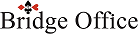 